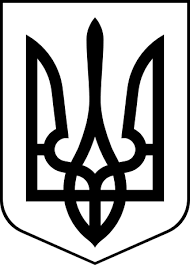 ЗДОЛБУНІВСЬКА МІСЬКА РАДАРІВНЕНСЬКОГО РАЙОНУ РІВНЕНСЬКОЇ ОБЛАСТІвосьме скликання	Р І Ш Е Н Н Я	Проектвід 21 грудня 2022 року								  № Про надання дозволу на розроблення технічних документацій з нормативної грошової оцінки земельних ділянокКеруючись статтею 271 Податкового кодексу України, статтями 5, 18 Закону України «Про оцінку земель» статтею 26 Закону України «Про землеустрій», пунктом 34 частини першої статті 26 Закону України «Про місцеве самоврядування в Україні», постановою Кабінету Міністрів України від 03.11.2021 №1147 «Про затвердження Методики нормативної грошової оцінки земельних ділянок», з метою забезпечення надходження коштів до місцевого бюджету, оподаткування земельних ділянок за межами населених пунктів,  нормативна грошова оцінка яких не проведена , врахувавши пропозицію комісії з питань містобудування, земельних відносин та охорони навколишнього середовища,  Здолбунівська міська рада В И Р І Ш И Л А:1. Надати дозвіл Здолбунівській міській раді на замовлення робіт щодо розроблення технічної документації з нормативної грошової оцінки:1.1 земельної ділянки площею 0,3039 гектара кадастровий номер 5622680600:08:002:0563 для будівицтва та обслуговування будівель торгівлі за межами села Ільпінь Здолбунівської міської територіальної громади Рівненського району Рівненської області;1.2 земельної ділянки площею 0,5570 гектара кадастровий номер 5622680600:08:002:0607  для розміщення та експлуатації основних, підсобних і допоміжних будівель та споруд підприємств переробної, машинобудівної та іншої промисловості за межами села Ільпінь Здолбунівської міської територіальної громади Рівненського району Рівненської області;2. Здолбунівській міській раді замовити у суб’єкта оціночної діяльності у сфері оцінки земель виконання робіт щодо розроблення технічної документації з нормативної грошової оцінки на земельні ділянки.3. Виготовлені і погоджені у встановленому законодавством порядку технічні документації з нормативної грошової оцінки земель подати міській раді на розгляд та прийняття рішення.4. Контроль за виконанням даного рішення покласти на постійну комісію з питань містобудування, земельних відносин та охорони навколишнього середовища (голова Українець А.Ю.), а організацію його виконання на  заступника міського голови з питань діяльності виконавчих органів ради Сосюка Ю.П .Міський голова                                                                           Владислав СУХЛЯК 